АДМИНИСТРАЦИЯ ТУРИНСКОГО ГОРОДСКОГО ОКРУГА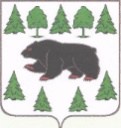 12.12.2022   	  				                                              № 228 - пг. ТуринскОб утверждении плана работы Муниципального казённого учреждения «Управление образованием Туринского городского округа» на 2023 годВ соответствии Уставом МКУ «Управление образованием», в целях обеспечения и координации деятельности МКУ «Управление образованием»              и образовательных учреждений по реализации основных направлений государственной политики в области образования,ПРИКАЗЫВАЮ:1. Утвердить:План работы МКУ «Управление образованием» на 2023 год                 (далее – План работы) (Приложение №1);1.2. План совещаний с руководителями образовательных учреждений (Приложение №2);          1.3. План аппаратных совещаний (Приложение №3)1.4. Стандарт информационного обеспечения (Приложение №4).2. Заместителю начальника, главному бухгалтеру, заведующим отделов, специалистам МКУ «Управление образованием» обеспечить своевременное                и качественное выполнение Плана работы.3. Руководителям образовательных учреждений планировать работу                     в соответствии с учетом основных направлений деятельности МКУ «Управление образованием» на 2023 год.4. Заведующей информационно-аналитическим отделом Л.Н. Культиковой:4.1.  ежеквартально анализировать выполнение Плана;4.2. настоящий приказ опубликовать на официальном сайте МКУ «Управление образованием» в сети Интернет https://turinsk-uo.ru/.5. Контроль за исполнением настоящего приказа возложить на заместителя начальника МКУ «Управление образованием» О.П. Мингалеву.Начальник 		                                                                                 О.А. ЕвсюковаПлан работы Муниципального казённого учреждения «Управление образованием  Туринского городского округа» на 2023 годг. ТуринскИтоги деятельностиМКУ «Управление образованием» за 2022 годВ системе образования в Туринском городском округе в течение 2022 года произошли значительные качественные изменения, которым способствовала реализация комплекса программ и проектов федерального, регионального и муниципального уровней, нацеленных на обеспечение нового качества образования.Система образования Туринского городского округа ориентирована на обеспечение условий получения образования, отвечающего требованиям современной инновационной экономики, внедрение эффективных экономических механизмов в сфере образования, формирование социально адаптированной, конкурентоспособной личности, создание условий для ее самореализации.Программы дошкольного образования в Туринском городском округе реализуют                    8 детских садов, расположенных в г. Туринске, 10 дошкольных отделов и 3 филиала общеобразовательных учреждений, расположенных в сельской местности. Услугами дошкольного образования в возрасте от 1 года 3 месяцев до 7(8) лет на 1 декабря 2022 года было охвачено 1360 воспитанников (1027 - город, 333 - село). Доступность дошкольного образования в Туринском городском округе составляет 100%. Повышение качества и доступности дошкольного образования в Туринском городском округе обеспечивается созданием необходимых условий для реализации федерального государственного образовательного стандарта дошкольного образования: утверждены нормативные правовые акты, организовано предоставление информационной и методической поддержки реализации стандарта. Образовательными организациями обеспечено необходимое материально-техническое, учебное, игровое, спортивное и оздоровительное оборудование. Охват повышением квалификации по различным направлениям реализации стандарта дошкольного образования среди педагогических и руководящих работников дошкольного образования составляет 100 %.С целью обеспечения качественного дошкольного образования для детей - инвалидов и детей с ограниченными возможностями здоровья в образовательных учреждениях создана комплексная система психолого - педагогических условий, способствующих успешной адаптации, реабилитации и личностному росту детей в социуме, разработаны адаптированные программы, осуществляется инклюзивное образование в группах компенсирующей и комбинированной направленностей.  Инклюзивным дошкольным образованием на 1 декабря 2022 года было охвачено 105 детей.В образовательных учреждениях, реализующих программы дошкольного образования, продолжается реализация Федерального проекта «Поддержка семей, имеющих детей», утверждённого Указом Президента Российской Федерации от 7 мая    2018 года «О национальных целях и стратегических задачах Развития Российской Федерации на период до 2024 года».На базе образовательных учреждений, реализующих программы дошкольного образования, функционирует 4 Консультационных центра и Служба ранней помощи  с целью оказания методической, психолого-педагогической и диагностической помощи семьям, получающих дошкольное образование в семье от 0 до 7(8) лет, внедрена целевая модель информационно-просветительской поддержки родителей, имеющих детей дошкольного возраста, в том числе детей с ОВЗ и детей-инвалидов.Помощь родителям оказывается на безвозмездной основе в рамках интеграции деятельности квалифицированных специалистов: учитель логопед, педагог-психолог, дефектолог, инструктор по физической культуре, музыкальный руководитель. Используются различные формы консультаций: очная, дистанционная и выездная. Консультационные центры функционируют в МАДОУ ЦРР  Детский сад № 9 «Теремок» (с 2015 года), дошкольном отделе МАОУ Липовской СОШ (с 2019 года), дошкольном отделе МАОУ Благовещенской СОШ (с 2020 года), дошкольном отделе МАОУ Фабричной СОШ (с 2021 года). В  МБДОУ «Детский сад №7 «Березка» (с 2017 года) функционирует Служба ранней помощи.Коллектив МАДОУ ЦРР - Детский сад № 9 «Теремок» в 2021-2022 учебном году выиграл грант в форме субсидий на реализацию проектов, обеспечивающих создание инфраструктуры центров (служб) помощи родителям с детьми дошкольного возраста, в том числе от 0 до 3 лет, реализующих программы психолого-педагогической, диагностической, консультационной помощи родителям.  Сумма гранта составила 490 тысяч рублей, с долей софинансирования из местного бюджета (20% от суммы гранта, спонсорская помощь) - 98 тысяч рублей, приносящая доход деятельность - 14,7 тысяч рублей.В детских садах в 2021/2022 учебном году  созданы новые инфраструктурные решения: в МАДОУ «Детский сад № 1 «Алёнушка»» - открыты мини-лаборатории для реализации дополнительной общеобразовательной программы естественнонаучной направленности «Исследователи», в МБДОУ «Детский сад № 7 «Березка» - оборудована детская метеостанция для знакомства детей с основными стандартными метеорологическими приборами, с работой метеоролога, с методикой и техникой наблюдений и обработки их результатов.Дошкольные образовательные учреждения МБДОУ «Детский сад № 1 «Алёнушка»», МАДОУ Детский сад № 2 «Колокольчик», МАДОУ Детский сад № 4, МБДОУ «Детский сад № 7 «Березка» обеспечивают формирование у детей компетенции конструирования, моделирования, программирования, изучение основ робототехники и проектной деятельности.Педагоги дошкольного образования публично предъявляют успешные практики, участвуют в конкурсах, демонстрируют инновационные методы, средства, технологии        и профессиональные компетенции, обеспечивают достижение воспитанниками высоких результатов.Инновационный проект МАДОУ ЦРР - Детский сад № 9  «Теремок» «Организационно-техническое и экспертно-методическое сопровождение деятельности центров (служб) оказания психолого-педагогической, диагностической и консультационной помощи родителям с детьми дошкольного возраста, в том числе  от 0 до 3 лет, преимущественно не посещающих дошкольные образовательные организации», разработанный Балдиной М.Ю., Колесниковой Е.А., Булатовой Л.А.,  включен в «Сборник лучших проектов» Министерства Просвещения Российской Федерации.	Методические материалы инновационных педагогических практик МБДОУ «Детский сад №7 «Берёзка» по теме: «Организация ранней профориентации обучающихся» опубликованы в «Сборнике успешных воспитательных практик» ГАОУ ДПО СО «ИРО».	 Царева О.В., учитель - логопед Детского сада №2 «Колокольчик», стала призером «Весенней школы - 2022» для учителей - логопедов и учителей - дефектологов Свердловской области в номинации «Лучшее представление опыта».	В течение 2 - х лет дошкольные учреждения Туринского городского округа представляют проекты и принимают участие в широкомасштабном федеральном эксперименте по открытию сетевых инновационных площадок по актуальным проблемам дошкольного образования «НИИ дошкольного образования «Воспитатели России».   За эффективность представленных проектов и их инновационную направленность присвоен статус инновационной площадки детским садам МАДОУ Детский  сад № 4 и МБДОУ № 1 Детский сад «Алёнушка» в составе сетевой площадки образовательных организаций субъектов Российской Федерации по теме «Внедрение парциальной модульной образовательной программы дошкольного образования «От Фрёбеля до робота - растим будущих инженеров». Деятельность  в составе сетевой инновационной площадки позволяет активно внедрять в детских садах информационно - коммуникационные технологии, в том числе с использованием программно - аппаратных комплексов «Колибри.Лого», интерактивного комплекса «Интерактивная песочница - стол «Полянка», логопедического комплекса «Речевой калейдоскоп», развивающе - коррекционного комплекса с биоуправлением «Тиммоко», тактильно - интерактивного стенда «Времена года», робототехнического набора «MatataLab» и др.Воспитанники МАДОУ Детский сад № 4 в 2022 году стали: победителями  II открытого регионального фестиваля «Мастерская открытий» среди воспитанников дошкольных образовательных учреждений Свердловской области при поддержке   ГАОУ ДПО СО «ИРО; финалистами IV Всероссийского конкурса для детей дошкольного возраста «Первые шаги в науку - 2022» в номинации «Математика-Физика» с проектом «Программирование циклов с MatataLAB»; лауреатами Всероссийского конкурса «Инженерный марафон - 2022».Воспитанники Детского сада № 1 «Алёнушка» стали призерами I Областного фестиваля интеллектуального творчества детей «Основы финансовой грамотности, призерами фестиваля I Областного фестиваля интеллектуального творчества детей «Основы финансовой грамотности».  Воспитанники Детского сада № 2 «Колокольчик» и Детского сада № 1 «Алёнушка» стали победителями Окружных соревнований по техническому творчеству «РОБОМИР - 2022».  В соответствии с Федеральным законом от 29 декабря 2012 года № 273 - ФЗ «Об образовании в Российской Федерации» один раз в три года общественными советами проводится независимая оценка качества условий осуществления образовательной деятельности (НОК). В 2022 году в НОК приняли участие 8 дошкольных образовательных учреждений Туринского городского округа.  В рейтинге НОК Туринский городской округ занял 13 место из 73 территорий Свердловской области, принявших участие в НОК. По результатам НОК детские сады Туринского городского округа получили от 88,91 до 97,31 баллов, что соответствует оценке «отлично» по градации bus.gov.ru. Удовлетворены условиями оказания услуг 97,86 % опрошенных участников образовательных отношений.Целенаправленная работа по реализации федерального государственного образовательного стандарта начального общего образования, федерального государственного образовательного стандарта основного общего образования и федерального государственного образовательного стандарта среднего общего образования является приоритетным направлением развития системы общего образования в Туринском городском округе и осуществляется 14 муниципальными общеобразовательными организациями: из них 12 организаций осуществляют образовательную деятельность по основным образовательным программам начального общего, основного общего и среднего общего образования, 2 общеобразовательные организации осуществляют образовательную деятельность по основным образовательным программам начального общего, основного общего образования. Все общеобразовательные организации реализуют адаптированные основные общеобразовательные программы.Общая численность обучающихся в общеобразовательных организациях составила на 1 сентября 2020 года - 3320 человека (2369 город, 951 - село), 1 сентября 2021 года - 3302 человека (2369 - город, 933 - село),  1 сентября 2022 года - 3332 (2379 - город, 953 - село).На начало 2022 - 2023 учебного года три общеобразовательные организации (МАОУ СОШ № 1, МАОУ СОШ № 2, МАОУ СОШ № 3) работают в двухсменном режиме. Общая численность обучающихся во вторую смену составила 1011 человек, доля обучающихся во вторую смену по Туринскому району составляет 30,4 %, по г. Туринску 42 %. Поэтому актуальной проблемой остается задача по созданию новых мест в общеобразовательных организациях в соответствии с прогнозируемой потребностью и современными требованиями к условиям обучения.Основным инструментом получения информации о качестве подготовки обучающихся является единый государственный экзамен (далее - ЕГЭ). Государственную итоговую аттестацию по программам среднего общего образования в формате ЕГЭ ежегодно проходят 100 % выпускников Туринского городского округа: в 2020 году прошли ЕГЭ 66 выпускников, в 2021 году - 71 выпускник, в 2022 году - 64 выпускника.Высокие результаты, от 80 баллов и выше, в 2022 году были получены выпускниками по русскому языку, физике, литературе, обществознанию, информатике и ИКТ, истории, английскому языку.Ежегодно более 60 % выпускников поступают в высшие учебные заведения.На уровне среднего общего образования всеми общеобразовательными организациями Туринского городского округа осуществляется реализация образовательных программ профильного обучения с изучением отдельных учебных предметов на углубленном уровне. В 2021/2022 учебном году 124 человека обучалось в 10-11 классах по программам профильного обучения, в 2022/2023 учебном году обучается 112 человек.В 2021 году в рамках проекта «Уральская инженерная школа» в МАОУ Городищенской СОШ модернизированы кабинеты естественнонаучного цикла (осуществлена закупка средств обучения и воспитания для оснащения кабинетов физики    и химии) и созданы условия для формирования у обучающихся навыков в области 3D-моделирования. По итогам 2021 года достигнуто 100% выполнение плановых значений по установленным показателям по реализации проекта «Уральская инженерная школа».Увеличилась по сравнению с 2020 годом численность учащихся общеобразовательных организаций, осваивающих дополнительные общеобразовательные программы технической и естественно-научной направленностей. На конец 2022 года численность учащихся, охваченных программами технической направленности, составила 676 человека, естественно - научной - 414 человек.В 2022 году в рамках проекта «Уральская инженерная школа» в МАОУ Ленской СОШ модернизированы кабинеты естественнонаучного цикла, закуплены средства обучения и воспитания для формирования у обучающихся современных компетенций и навыков по предметам естественно - научной направленности (учебные предметы: физика, химия) и организации с обучающимися профориентационной работы в сфере информационно -телекоммуникационных технологий.В округе продолжают осуществляется мероприятия по реализации регионального проекта «Современная школа» национального проекта «Образование» - создание «Точек роста»: в 2019 году открылись центры образования цифрового и гуманитарного профилей в МАОУ Фабричной СОШ и Чукреевской СОШ, в 2020 году в МАОУ СОШ № 2 и МАОУ СОШ № 3; в 2021 году открылся центр образования естественно - научной и технологической направленностей «Точка роста» на базе МАОУ СОШ №1 г. Туринска, в 2022 состоялось открытие центров образования  естественно-научной  и технологической направленностей «Точек роста»  на базах МАОУ ООШ № 4 и МАОУ Усениновской СОШ. За счет средств местного бюджета проведены ремонты кабинетов физики, химии, информатики, закуплена учебная мебель. За счет средств федерального и областного бюджета центры образования «Точка роста» получают высокотехнологичное учебное оборудование: образовательные наборы по механике, мехатронике и робототехнике, образовательные конструкторы, оборудование для лабораторных работ и ученических опытов по физике, оборудование для демонстрационных опытов по физике, цифровые лаборатории по физике, химии, биологии и другое оборудование.Целью создания центров «Точка роста» являются внедрение новых технологий обучения, создание условия для формирования и развития интеллектуального потенциала у детей, обучающихся в малых городах и сельской местности, обеспечение равных условий для получения качественного образования вне зависимости от места проживания детей.На базе центров проводятся учебно - воспитательные, внеурочные и социокультурные мероприятия, организуется участие детей во всероссийских проектах   и акциях, мероприятиях, посвященных безопасности в «Интернете», пожарной и дорожной безопасности, приемам оказания первой помощи, конференции, мастер - классы, конкурсы и олимпиады, тематические уроки, образовательные смены, торжественные мероприятия, патриотические мероприятия и классные часы. Обучающиеся центров принимают участие в фестивалях, конференциях, семинарах, мастер - классах различного уровня и являются призерами региональных конкурсов. Так, учащиеся МАОУ СОШ № 3 заняли призовые места: в областном дистанционном конкурсе «Хакатон» в направлении «Проект организации воздушных коридоров и системы беспилотной доставки от города в населенные пункты - сателлиты»; в областном конкурсе проектов в области беспилотных летательных аппаратов обучающихся центров цифрового и гуманитарного профилей «Точка роста»;  областном Хакатоне новых технологий в области спорта; в областном онлайн - Хакатоне в рамках проекта УрФУ «Инженерная реконструкция 4.0».На 1 декабря 2022 года дополнительным образованием на базе центров «Точка роста» было охвачено 1268 обучающихся.В рамках реализации мероприятий федерального проекта «Цифровая инфраструктура» и национального проекта «Цифровая экономика» общеобразовательные организации Туринского городского округа обеспечены высокоскоростным Интернет соединением (100 Мбит/с в городе, 50 Мбит/с в селе), подключены  к единой сети передачи данных, что позволяет повысить качество предоставляемых образовательных услуг в электронном виде, качество и доступность электронных образовательных ресурсов, обеспечение базовой безопасности образовательного процесса.Педагогические работники в образовательном процессе используют верифицированный цифровой образовательного контент онлайн-платформы «Цифровой Образовательный Контент» (ЦОК), соответствующий ФГОС общего образования, и информационно-коммуникационную платформу «Сферум» – как часть цифровой образовательной среды, что делает обучение, в том числе дистанционное, более гибким, технологичным и удобным.В Туринском городском округе функционируют 3 учреждения дополнительного образования из них: 2 учреждения (МАОУ ДО ЦДО «Спектр», МАОУ ДО ДЮСШ) подведомственны МКУ «Управление образованием» и 1 учреждение (МБОУ ДО ДШИ) - МКУ «Управление культуры, физической культуры спорта и молодежной политики».Кроме учреждений дополнительного образования общеобразовательные программы дополнительного образования реализуют 22 образовательных учреждения, имеющих соответствующие лицензии: общеобразовательные учреждения и учреждениях дошкольного образования.В ЦДО «Спектр» в 2021/2022 учебном году занималось 960 обучающихся в 25 творческих объединениях художественной, технической, социально - гуманитарной, естественнонаучной, туристско - краеведческой, физкультурно - спортивной направленностей. Традиционно в учреждении реализуются фестивали детского интеллектуального творчества «Юные интеллектуалы» и фестивали детского и юношеского творчества «Майская радуга», в рамках которых проводятся защиты учебно - исследовательских проектов, конкурсы творческих работ, хореографического, вокального, театрального и изобразительного искусства, декоративно-прикладного творчества, конкурсы - викторины, соревнования по спортивно-техническим видам спорта, соревнование по спортивному туризму и др.В 2021/2022 учебном году в 9 отделениях МАОУ ДО ДЮСШ в 70 группах обучалось 988 обучающихся по 9 видам спорта: армрестлинг, баскетбол, волейбол, лёгкая атлетика, лыжные гонки, самбо, футбол, хоккей, шахматы. Для привлечения максимально возможного числа детей к систематическим занятиям спортом работают отделения детско-юношеской спортивной школы на базах 9 сельских общеобразовательных учреждений. В 2021 году 374 обучающихся МАОУ ДО ДЮСШ приняли участие в 42 спортивных соревнований различного уровня, 257 обучающихся стали победителями или призерами данных соревнований.  Основным документом, определяющим государственный заказ в области воспитания, является Стратегия развития воспитания в Российской Федерации на период до 2025 года. Важными шагами в реализации Стратегии является создание условий для эффективной деятельности Общероссийской общественно - государственной организации «Российское движение школьников». В Туринском городском округе 14 образовательных учреждений являются первичными организациями Российского движения школьников (РДШ).Военно-патриотическое направление, как элемент РДШ, представлено деятельностью всероссийского военно-патриотического общественного движения «Юнармия»: в районе действуют 5 юнармейских отрядов, в которых занято 93 человека.2021-2022 учебный год - это шестой год развития волонтерского движения в Туринском городском округе. На 01.12.2022 г в районе зарегистрировано 286 волонтеров (21 % - доля молодых людей, состоящих в реестре, от общего количества молодежи, это обучающиеся всех общеобразовательных учреждений с 14 лет).С 2021 года дополнительное образование в Туринском городском округе осуществляется в рамках системы персонифицированного финансирования. Все дети в возрасте от 5 до 18 лет, обучающиеся по дополнительным общеобразовательным программам, обеспечены сертификатами дополнительного образования. Всего в 2021 - 2022 учебном году по дополнительным общеобразовательным программам обучалось 2442 ребенка, которые занесены в систему «Навигатор» дополнительного образования детей в Свердловской области.В 2022 году продолжается реализация рабочей программы воспитания. Календарный план воспитательной работы разработан с учетом задач региональных и муниципальных проектов, отвечает вызовам времени, индивидуальности каждого ребенка, потребностям и запросам родителей, общества и государства.Одно их приоритетных направлений в системе образования Туринского городского округа является выявление, поддержка и развитие одаренных школьников. Формированию и развитию интеллектуального потенциала обучающихся способствуют мероприятия олимпиадного и конкурсного движения.Одним из направлений, обеспечивающих развитие интеллектуального потенциала школьников, традиционно является Всероссийская олимпиада школьников по общеобразовательным предметам. Общее количество участников муниципального этапа олимпиады составило в 2019 - 2021 учебном году - 322 человека, в 2020 - 2021 учебном году - 576 человек, в 2021 - 2022 учебном году - 627 человек. Процент участников олимпиады от общего количества обучающихся увеличился за три года с 31 % до 56,6 %. На региональном этапе в 2020, 2021 гг. ученик 10,11 класса МАОУ Ленской СОШ Колесников Г. стал призером и победителем по ОБЖ (учитель Демарчук Ю.С.), в 2022 году ученик 9 класса МАОУ СОШ № 1 Загайнов Н. (учитель Тетюцкий О.Ю.) - призером по истории.Ежегодно победители районного конкурса «Ученик года» по номинациям «Патриот года», «Интеллект года», «Доброволец года, «Спортсмен года» награждаются премией главы Туринского городского округа. Увеличился охват детей и молодежи мероприятиями социальной, гражданско-патриотической, спортивной и творческой направленности. Доля принявших участие в различных олимпиадах, смотрах, конкурсах, фестивалях составляет 73,9 %. Эффективность участия обучающихся составляет 64,4%, из 2258 участников победителями и призерами стали 1320 обучающихся образовательных учреждений Туринского городского округа.В рамках национального проекта «Образование», регионального проекта «Успех каждого ребенка» туринские школьники принимают участие в проектах по ранней профессиональной ориентации «Билет в будущее», «ПроеКТОриЯ», «Большая перемена».В соответствии с  государственной программе Свердловской области «Развитие системы образования и реализация молодежной политики в Свердловской области до 2025 года» в 19 (50%) объектах образовательных организаций Туринского городского округа (8 -  дошкольные организации,  10 - общеобразовательные организации,  1 - учреждение дополнительного образования детей) созданы условия для обучения детей - инвалидов.В период  2019 - 2023 гг. универсальная безбарьерная среда создана в 3 образовательных организациях:  в 2019 году - МАДОУ Детский сад № 4, в 2021 году - МАОУ Фабричная СОШ,   в 2022 году - МАОУ Городищенская СОШ. Создание универсальной безбарьерной среды, позволяет детям-инвалидам и обучающимся с особыми образовательными потребностями получить современное качественное образование, направленное на полноценную интеграцию обучающихся с особыми образовательными потребностями в среду нормально развивающихся сверстников. В зданиях учреждений входные лестницы оборудованы поручнями, произведена замена напольного покрытия в местах демонтажа дверей, устранены перепады высот, расширены дверные проемы, установлен пандус, приобретены дополнительные визуальные и световые средства информации, переоборудованы помещения под комнаты психологической разгрузки. Учреждения приобрели увеличительное стекло на парту, линзу Френнеля на ножках с подсветкой и программное обеспечение для детей с ОВЗ, для учителя-логопеда приобретено зеркало логопедическое с функцией записи и воспроизведения, сухой бассейн с шарами, фибероптическая тактильная панель,  развивающий модуль для психолога, набор для развития коммуникативных навыков и другое оборудование, что позволило создать позитивный эффект для повышения уровня качества образования детей с ОВЗ, осуществить индивидуальное медико-социальное и психолого - педагогическое сопровождение детей с ОВЗ.Большое внимание уделяется обеспечению качественного и доступного образования детей - инвалидов и детей с ограниченными возможностями здоровья в условиях реализации ФГОС для обучающихся с ограниченными возможностями здоровья. На 1 декабря 2022 года инклюзивным образованием было охвачено 412 детей, на 1 сентября 2021 - 395 детей, 1 сентября 2020 года - 382 детей.В 2022 - 2023 учебном году для обучающихся с интеллектуальными нарушениями функционирует 20 коррекционных классов - комплектов в 11 общеобразовательных организациях.  Организация отдыха и оздоровления детей - важнейшая социальная задача, требующая консолидации усилий всех участников процесса социального становления детей и подростков. В 2022 году 1511 детей отдохнуло в оздоровительных лагерях дневного пребывания, созданных в образовательных организациях, 50 детей - в санаторно-оздоровительных организациях Свердловской области, 529 детей - в загородных оздоровительных лагерях Свердловской области, 3 ребенка – в ДСОК «Жемчужина» г. Анапа. Для 100 детей и подростков были организованы лагеря труда и отдыха, для 600 детей - туристические походы, 567 детей охвачены иными формами отдыха.В муниципальных общеобразовательных организациях Туринского городского округа организовано бесплатное горячее питание для обучающихся начальной школы: в первом полугодии 2022 года бесплатное горячее питание предоставлено 1446 обучающимся, с 1 сентября 2022 года -1421 обучающемуся.Одним из наиболее значимых ресурсов системы образования являются педагогические и руководящие работники.Общее количество педагогических и руководящих работников в системе образования составляет 523 человека, в том числе 61 % (321 человека) - работники общеобразовательных учреждений, 32 % (166 человек) - педагоги учреждений дошкольного образования, 7, % (36 человек) - педагоги, работающие в учреждениях дополнительного образования.Начиная с 2018 года в рамках национального проекта «Образование» на территории Свердловской области реализуется региональный проект «Учитель будущего».Эффективная система непрерывного профессионального развития педагогов основана в первую очередь к системе повышения квалификации педагогических работников.В 2022 году 418 (87,2 %) педагогических и руководящих работников прошли курсы повышения квалификации по различным темам: Реализация требований ФГОС ООО, СОО в работе учителя, обучение с использованием ДОТ; «Оказание доврачебной медицинской помощи в ОО» 72 ч. Охрана труда и ПТМ;  Подготовка организаторов ОГЭ, обучение с использованием ДОТ Вариативный модуль: модуль 1 для организаторов, для ассистентов участников ОГЭ; «Школа современного учителя»; Конструирование современного урока математики в рамках реализации обновленных ФГОС; Функциональная грамотность: принципы и методы создания диагностических работ; Конструирование современного урока иностранного языка в рамках реализации обновленных ФГОС; Психолого-педагогическая коррекция и обучение детей с расстройствами аутистического спектра (РАС); Современные подходы к образованию детей с ОВЗ в условиях ООО; Организация методической работы в школе; Содержание и методика подготовки школьников к государственной итоговой аттестации; Организация питания в общеобразовательном упреждении; Тьюторское сопровождение детей с ОВЗ и инвалидностью в процессе образовательной деятельности; Деятельность педагога- психолога в ОО в условиях инклюзивного образования; Конструирование образовательного процесса в центрах образования естественно- научной и технологической направленности «Точка роста», обучение с использованием ДОТ; Методология и технологии цифровых образовательных технологий в ОО;  Профилактика гриппа и ОРВИ в том числе COVID-2019; Особенности реализации образовательной программы «От Фербера до робота: растим будущих инженеров»; Педагог дополнительного образования: современные подходы к профессиональной деятельности; Развитие ребенка в раннем возрасте от 0 до 3 лет в соответствии с ФГОС; Реализация инновационной программы дошкольного образования от рождения до школы; Профессиональную переподготовку прошли 7 педагогов по следующим направлениям: Теория и методика преподавания курсов ОДНК и ОРКЭ-1 чел; Педагогическое образование математика в условиях введения и реализации ФГОС СОО, ООО-1 чел; Учитель основ безопасности жизнедеятельности- 1 чел.; Обучение лиц с ОВЗ- 1 чел.; Специальное образование. Психолого- педагогическое сопровождение лиц с ОВЗ-1 чел; Педагогическое образование: тренер- преподаватель-2 чел. и другие.Одним из средств профессионального развития педагога является аттестация.      100 % педагогических работников, заявившихся на высшую и первую квалификационные категории, в 2022 году подтвердили соответствие уровня квалификации требованиям к заявленной категории. По состоянию на 31 мая 2022 года количество аттестованных педагогических работников организаций, осуществляющих образовательную деятельность, составляет 373 (78,1 %) человека, 118 (26,4 %) человек имеют высшую квалификационную категорию, 211 (47,5 %) - первую квалификационную категорию.Ежегодно проводится работа по целевому направлению выпускников образовательных учреждений в учреждения высшего и среднего профессионального образования педагогической направленности.В 2022 году 7 человек поступило и обучается по целевому обучению в Уральском государственном педагогическом университете по специальностям: русский язык и литература (2 чел. ), английский и испанский языки (1 чел.), география и история (1 чел.), биология и химия (1 чел.), начальное и дополнительное образование (1 чел.), немецкий и английский языки (1 чел.).Идет активная работа по привлечению молодых специалистов в образовательных организациях,  так в  2020 году 7 молодых педагогов поступило на работу в образовательные учреждения Туринского городского округа, в 2021 году - 9 педагогов, в 2022 году - 7 педагогов.На основании постановления Администрации Туринского городского округа от 25 мая 2020 года № 486 - ПА «О мерах, направленных на обеспечение квалифицированными педагогическими кадрами муниципальных общеобразовательных учреждений Туринского городского округа»  в 2022 году 9 обучающихся по очной форме обучения    по образовательным программам высшего профессионального образования педагогической направленности ежемесячно выплачивают стипендии в размере 2 000 рублей. С 1 сентября 2020 года выплачивается ежемесячное денежное вознаграждения за классное руководство из федерального бюджета педагогическим работникам общеобразовательных организаций в размере 5 тысяч рублей.Для поднятия престижа учительской профессии педагогам района предоставлены широкие возможности по предъявлению собственного профессионального опыта в конкурсном движении на разных уровнях - от муниципального до всероссийского. Ежегодно проходит муниципальный конкурс педагогического мастерства, включающий 2 номинации: «Учитель года», «Воспитатель года».Значительные объемы средств областного и федерального бюджетов направляются на развитие материальной базы образовательных организаций.Обеспеченность школ учебниками составляет 100 %. Библиотеки комплектуются учебно-методической литературой и материалами по всем учебным предметам основной образовательной программы основного общего образования, печатными образовательными ресурсами по предметам, электронными образовательными ресурсами по некоторым учебным предметам учебного плана, учебниками с электронными приложениями. Обучающиеся обеспечиваются учебниками в условиях обновления федерального перечня учебников и увеличения стоимости учебников.Для реализации мероприятий по поэтапному внедрению Всероссийского физкультурно-спортивного комплекса «Готов к труду и обороне» (ГТО) в МАОУ ДО ДЮСШ приобретен ноутбук, спортивный инвентарь (судейские столы, помост для рывка гири), комплекты маркеров для разметки на сумму 177600 руб., из них 123900 руб. – средства областного бюджета, 53700 руб. – средства местного бюджета.В образовательных учреждениях ежегодно проводятся текущие ремонты, мероприятия по обеспечению антитеррористической защищенности образовательных учреждений, соблюдению требований пожарного законодательства и санитарно - гигиенических требований.В течение учебного года общеобразовательными организациями Туринского городского осуществляется подвоз обучающихся к образовательной организации и обратно. В 2021 - 2022 учебном году были обеспечены 351 обучающихся, проживающих   в сельской местности, из них 337 учеников в школы и 35 воспитанник в возрасте от 3 до 7 лет в дошкольные отделы. С 1 сентября 2022 года на подвозе в образовательные организации находится 359 обучающихся (27 воспитанников и 332 школьника). Подвоз обучающихся осуществляют 15 школьных автобусов, общая ежедневная протяженность маршрутов между образовательным учреждением и местом проживания обучающихся составляет более 800 километров Автобусный парк содержится в соответствии с техническими требованиями и ежегодно обновляется, так с 2017 года школы получили 8 новых школьных автобусов. Повышение эффективности и качества образования - одно из базовых направлений реализации государственной политики в сфере образования. Целью деятельности МКУ «Управление образованием» является обеспечение соответствия качества образования меняющимся запросам населения и перспективным задачам развития общества и экономики в Туринском городском округе.Качественные изменения системы образования в Туринском городском округе в 2023 году должны произойти на всех уровнях образования.Для каждого уровня образования определены ключевые задачи и направления развития:1. продолжение работы по реализации ФГОС дошкольного образования, начального общего, основного общего и среднего общего образования;2. продолжение работы по обеспечению доступности дошкольного образования;3. обеспечение 100 - процентной доступности дошкольного образования;4. обеспечение охраны жизни и здоровья, физического развития детей;5. обеспечение условий для коррекционно- развивающего обучения детей дошкольного возраста;6. внедрение современных информационно-коммуникативных технологий в образовательный процесс дошкольного образования;7. повышение уровня профессиональных компетенций у педагогов дошкольного образования;8. повышение качества дошкольного образования через реализацию системы оценочных процедур;9. расширение сети Консультационных центров для родителей (законных представителей) воспитывающих детей дошкольного возраста от 2 мес. До 7 (8) лет, в том числе не получающих услуги дошкольного образования в образовательной организации.10. развитие сети общеобразовательных организаций, поэтапный перевод общеобразовательных организаций на работу в одну смену;11. реализация государственной политики в сфере образования для детей-инвалидов и детей с ограниченными возможностями здоровья - создание доступной среды в образовательных организациях;12. продолжение работы по развитию муниципальной системы выявления и поддержки одаренных детей и талантливой молодежи;13. реализация комплекса мероприятий, направленных на гармонизацию межнациональных отношений и профилактику экстремизма на территории Туринского городского округа;14. реализация мероприятий проекта «Уральская инженерная школа»;15. продолжение работы по обеспечению поддержки инноваций и инициатив педагогических работников, образовательных организаций;16. реализация комплекса мероприятий по совершенствованию условий для повышения гражданской ответственности, уровня консолидации общества для устойчивого развития Российской Федерации и воспитания граждан, имеющих активную жизненную позицию.Проблемы образовательных учреждений Туринского городского округа:1. Неполное соответствие действующим санитарным требованиям здания большинства образовательных учреждений Туринского городского округа.2. Повышение уровня качества образования в общеобразовательных учреждениях Туринского городского округа (по результатам процедур независимой оценки качества образования).3. Проблемой остается переход общеобразовательных учреждений на односменный режим обучения, в настоящее время 3 учреждения обучаются в две смены.1. ВОПРОСЫ ДЛЯ РАССМОТРЕНИЯ НА СОВЕЩАНИЯХ У ГЛАВЫ ТУРИНСКОГО ГОРОДСКОГО ОКРУГА, НА ЗАСЕДАНИЯХ КОЛЛЕГИИ АДМИНИСТРАЦИИ ТУРИНСКОГО ГОРОДСКОГО ОКРУГА2. ВОПРОСЫ ДЛЯ РАССМОТРЕНИЯ У ЗАМЕСТИТЕЛЕЙ ГЛАВЫ АДМИНИСТРАЦИИ ТУРИНСКОГО ГОРОДСКОГО ОКРУГА3. ВОПРОСЫ ДЛЯ РАССМОТРЕНИЯ НА ЗАСЕДАНИЯХ ДУМЫ ТУРИНСКОГО ГОРОДСКОГО ОКРУГА4. РАЗРАБОТКА ПРОЕКТОВ МУНИЦИПАЛЬНЫХ ПРАВОВЫХ АКТОВ ГЛАВЫ ТУРИНСКОГО ГОРОДСКОГО ОКРУГА5. ОБЩИЕ МЕРОПРИЯТИЯ6. ИНФОРМАЦИОННОЕ ОБЕСПЕЧЕНИЕ ДЕЯТЕЛЬНОСТИ 7. КОНТРОЛЬ ЗА ИСПОЛНЕНИЕМ ДЕЙСТВУЮЩЕГО ФЕДЕРАЛЬНОГО, РЕГИОНАЛЬНОГО И МУНИЦИПАЛЬНОГО ЗАКОНОДАТЕЛЬСТВАМУНИЦИПАЛЬНОЕ КАЗЁННОЕ УЧРЕЖДЕНИЕ«УПРАВЛЕНИЕ ОБРАЗОВАНИЕМ ТУРИНСКОГО ГОРОДСКОГО ОКРУГА»(МКУ «УПРАВЛЕНИЕ ОБРАЗОВАНИЕМ»)ПРИКАЗСОГЛАСОВАНОУполномоченный главы АдминистрацииТуринского городского округапо социальным вопросам___________Л.А. Селезнева«____» ______________20__г. Приложение № 1 к приказу начальникаМКУ «Управление образованиемот 12.12.2022 № 228 - п№ п/пНаименование мероприятийДата проведения, ответственный или срок исполненияПланируемый результатДополнительные отметки или финансовые затраты1О создании условий для оздоровления, отдыха и занятости детей мартЕвсюкова О.А.Аксельберг Е.Н.Планирование и определение целевых показателей оздоровления и занятости детей и подростков2О подготовке образовательных учреждений к началу 2023/2024 учебного годаапрельЕвсюкова О.А.Комышева Т.И.Разработка плана подготовки образовательных учреждений к началу 2023-2024 учебного года3О подготовке муниципальных образовательных учреждений к отопительному сезонусентябрьЕвсюкова О.А.Комышева Т.И.Готовность образовательных учреждений к отопительному сезону4О состоянии качества образования в образовательных организациях Туринского городского округаноябрь Евсюкова О.А.Мингалева О.П.Результаты участия ОО в независимых национально-региональных оценочных процедурах5О результатах независимой оценки качества условий осуществления образовательной деятельности учреждений дополнительного образования Туринского городского округадекабрьЕвсюкова О.А.Культикова Л.Н.Выработка мер по совершенствованию условий образовательной деятельности общеобразовательных учреждений   Туринского городского округа6По плану Администрации Туринского городского округа№п/пНаименование мероприятийДата проведения, ответственный или срок исполненияПланируемый результатДополнительные отметки или финансовые затраты1Об исполнении плана работы МКУ «Управление образованием»ежеквартальноЕвсюкова О.А.Исполнение плана работы2О готовности и ходе кампании по отдыху детей Туринского ГОфевраль-ноябрьЕвсюкова О.А.Аксельберг Е.Н.Оздоровление детей3О формировании проекта бюджета на 2024 годиюньЕвсюкова О.А.Псанукова Е.Е.Байнова Н.И.Формирование бюджета4Об организованном начале учебного года в образовательных учреждениях, о проведении Дня знанийсентябрьЕвсюкова О.А.Аксельберг Е.Н.Мингалева О.П.Организованное начало нового учебного года5О проведении праздников «Последний звонок», «Выпускной вечер»май, июнь Евсюкова О.А.Аксельберг Е.Н.Проведение праздников6О реализации проекта персонифицированное финансирование дополнительного образования детейдекабрь; июньЕвсюкова О.А.Аксельберг Е.Н.Реализация проекта персонифицированное финансирование дополнительного образования в Туринском ГО7О ходе подготовки к государственной итоговой аттестацииапрель-майЕвсюкова О.А.Мингалева О.П.Готовность Туринского ГО к ГИА 2023 № п/пНаименование мероприятийДата проведения, ответственный или срок исполненияПланируемый результат, контроль, дата исполненияДополнительные отметки или финансовые затраты1Итоги подготовки образовательных учреждений к началу 2023-2024 учебного годаавгустЕвсюкова О.А.Комышева Т.И.Подписание Актов готовности образовательных учреждений к новому учебному году2По плану работы Думы Туринского городского округа№ п/пНаименование мероприятийДата проведения, ответственный или срок исполненияПланируемый результатДополнительные отметки или финансовые затраты1О подготовке ОУ к началу 2023-2024 учебного годамайКомышева Т.И.Спирина Н.А.Подготовка ОУ к началу 2023-2024 учебного года2 Об организации и проведении пятидневных учебных сборов юношей 10 классовапрельАксельберг Е.Н.Спирина Н.А.Выполнение образовательной программы3О присуждении премии главы Туринского городского округа одаренным и талантливым детям «Ступени к успеху"январьАксельберг Е.Н.Спирина Н.А.чествование одаренных и талантливых детей4О награждении памятными медалями Туринского городского округа «За особые успехи в учении»июньАксельберг Е.Н.Спирина Н.А.Награждение выпускников 11-х классов памятными медалями Туринского городского округа «За особые успехи в учении»5Об утверждении муниципальных заданий ОУноябрьЦветухина М.С.Байнова Н.И.Обеспечение функционирования ОУ6Об организации питания учащихся по мере необходимости Спирина Н.А.Обеспечение функционирования ОУ7О внесении изменений в постановление главы Туринского городского округа от 26 апреля 2016 года №201 «Об установлении платы, взимаемой с родителей (законных представителей) за присмотр и уход за детьми, осваивающими образовательные программы дошкольного образования в муниципальных образовательных организациях на территории Туринского городского округа»ДекабрьМалкова Л.К.Спирина Н.А.Обеспечение присмотра и ухода за детьми в образовательных учреждениях, реализующих программы дошкольного образования8Подготовка проектов постановлений о внесении изменений в административные регламенты и другие НПА по предоставлению муниципальных услуг в образовании   в течение года Культикова Л.Н. Спирина Н.А.Обеспечение функционирования ОУ9Подготовка проектов постановлений о внесении изменений в муниципальную программу «Развитие системы образования в Туринском городском округе до 2028 года»в течение годаБайнова Н.И.Культикова Л.Н.Спирина Н.А.Обеспечение функционирования ОУ10Подготовка проектов постановлений, распоряженийпо мере необходимостиСпирина Н.А.Обеспечение функционирования ОУ№ п/пНаименование мероприятийНаименование мероприятийПланируемый результат,дата проведения, ответственный или срок исполнения1Участие в работе межведомственных комиссийУчастие в работе межведомственных комиссийпо отдельному плануЕвсюкова О.А.2Аппаратные совещания при начальникеАппаратные совещания при начальникепо отдельному плануЕвсюкова О.А.3Заседания совета руководителей образовательных организаций Туринского ГО Заседания совета руководителей образовательных организаций Туринского ГО по отдельному плануЕвсюкова О.А.4Совещания с руководителями образовательных организаций Совещания с руководителями образовательных организаций по отдельному плануЕвсюкова О.А.5Совещания с заместителями руководителей по учебно - воспитательной работе Совещания с заместителями руководителей по учебно - воспитательной работе по отдельному плануМингалева О.П.6Совещания с заместителями руководителей по воспитательной работе (педагогами-организаторами, советниками по воспитанию)Совещания с заместителями руководителей по воспитательной работе (педагогами-организаторами, советниками по воспитанию)по отдельному плануАксельберг Е.Н.7      Заседания районных методических объединенийЗаседания районных методических объединенийЗаседания районных методических объединенийучителей-предметников:русского языка и литературыиностранных языковматематики, физикихимии, биологии, географииистории, обществознаниятехнологиифизической культурыпреподавателей-организаторов ОБЖинформатикиОРКСЭ и ОДНКНРучителей-предметников:русского языка и литературыиностранных языковматематики, физикихимии, биологии, географииистории, обществознаниятехнологиифизической культурыпреподавателей-организаторов ОБЖинформатикиОРКСЭ и ОДНКНРпо отдельному плануЧернышева Л.Н.учителей начальных классовучителей начальных классовпо отдельному плануЧернышева Л.Н.педагогов-библиотекарейпедагогов-библиотекарейпо отдельному плануЧернышева Л.Н.учителей-логопедовсоциальных педагоговпедагогов-психологовучителей-логопедовсоциальных педагоговпедагогов-психологовпо отдельному плануПервухина Ю.В.дошкольного образования:воспитателей подготовительных группмузыкальных руководителейинструкторов по физической культуредошкольного образования:воспитателей подготовительных группмузыкальных руководителейинструкторов по физической культурепо отдельному плануМалкова Л.К.педагогов дополнительного образования, классных руководителей, руководителей школьных музеевпедагогов дополнительного образования, классных руководителей, руководителей школьных музеевпо отдельному плануАксельберг Е.Н.8Организация работы по сопровождению школ с низкими результатами обучения и школами, функционирующими в неблагоприятных социальных условиях.  Проект «500+»Организация работы по сопровождению школ с низкими результатами обучения и школами, функционирующими в неблагоприятных социальных условиях.  Проект «500+»в течение года Мингалева О.П.9Августовская педагогическая конференцияАвгустовская педагогическая конференцияавгустЕвсюкова О.А.10Работа комиссии по наградам при МКУ «Управление образованием»Работа комиссии по наградам при МКУ «Управление образованием»в течение годаКайгородова С.С.11Формирование бюджета на 2023 годФормирование бюджета на 2023 годиюнь-октябрьЕвсюкова О.А.Байнова Н.И.12Составление планов финансово хозяйственной деятельности и доведение бюджетных ассигнований до руководителейСоставление планов финансово хозяйственной деятельности и доведение бюджетных ассигнований до руководителейдекабрь-январьБайнова Н.И.13Реализация планов работы муниципальных инновационных/базовых площадок Туринского городского округаРеализация планов работы муниципальных инновационных/базовых площадок Туринского городского округав течение года Циркина Т.А.14Организация работы методического советаОрганизация работы методического советав течение годаМингалева О.П.15Муниципальный этап Рождественских образовательных чтенийМуниципальный этап Рождественских образовательных чтенийноябрьЦиркина Т.А.Проект «Современная школа»Проект «Современная школа»Проект «Современная школа»Проект «Современная школа»Мониторинг обеспеченности образовательных учреждений учебно-методическими и материально-техническими условиями организации образовательного процессав течение годаЧернышева Л.Н.Осеева Н.В.Мониторинг комплексного обследования детей дошкольного и школьного возраста, испытывающих трудности в освоении основных образовательных программ, в том числе детей с ОВЗежеквартально Первухина Ю.В.Изучение динамики и эффективности психолого-педагогического сопровождения обучающихся, прошедших обследования на ТОПМПКв течение годаПервухина Ю.В.Реализация мероприятий в соответствии с Планом по: - профилактике болезненных пристрастий;- профилактике безнадзорности и правонарушений несовершеннолетних;- профилактике суицидального поведения;- межведомственной комплексной профилактической операции «Подросток» (в том числе операция «Школьник», «Условник», «Здоровье», «Всеобуч», «Занятость», «Семья»). в течение годаПервухина Ю.В.Сведения о детях, не приступивших или систематически пропускающих учебные занятия в школахежемесячноПервухина Ю.В.Мониторинг выполнения учебных планов и программ, замещения уроковЯнварь, май Мингалева О.П. Выполнение «Дорожной карты» по реализации муниципальной системы оценки качества образованияЕжеквартально Мингалева О.П.Реализация муниципального проекта: «Инклюзивное образование: толерантность, доступность, качество».в течение годаПервухина Ю.В.Мингалева О.П.Циркина Т.А.Организация и проведение независимой оценки качества образования (ГИА, ВПР, ДКР и т.д.)- Диагностические контрольные работы- Всероссийские проверочные работы- Репетиционное тестирование в 9-х, 11-х классах- Итоговое сочинение (изложение) в 11 классе- Итоговое собеседование в 9 классе- Государственная итоговая аттестация (ОГЭ, ЕГЭ, ГВЭ)Мингалева О.П.Ноябрь-декабрьМарт-апрель, майЯнварь-май, Февраль, май, декабрьФевраль, март, майМай-июль, сентябрьВ соответствии с расписанием экзаменовПроведение мероприятий по организации независимой оценки качества условий оказания образовательных услуг организациями дополнительного образованияКультикова Л.Н.май-ноябрьМониторинг качества дошкольного образованиясентябрь-декабрьМалкова Л.К.Мониторинг реализации мероприятий по обеспечению отдыха, оздоровления и занятости детей и подростковв течение годаАксельберг Е.Н.Организационно-управленческие мероприятия по подготовке образовательных организаций к началу 2023-2024 учебного года, отопительному сезону- мониторинг устранения предписаний надзорных органов- приемка образовательных организаций к новому 2023-2024 учебному году- контроль готовности образовательных учреждений к отопительному сезонуиюнь-августКомышева Т.И.в течение годаиюнь-августдо 15 сентябряРеализация мероприятий по созданию и функционированию в МАОУ Благовещенской СОШ центра образования естественно-научной и технической направленностей “Точка роста”в течение годаЦиркина Т.А.Реализация мероприятия по обеспечению условий реализации муниципальными образовательными организациями в Свердловской области образовательных программ естественно-научного цикла и профориентационной работы в МАОУ Леонтьевской СОШв течение годаЦиркина Т.А.Проведение социально-психологического тестирования обучающихся, направленное на профилактику незаконного потребления наркотических средств и психотропных веществ с использованием единой методикисентябрь-октябрьПервухина Ю.В.Проект «Успех каждого ребенка»Проект «Успех каждого ребенка»Проект «Успех каждого ребенка»Проект «Успех каждого ребенка»1Реализация Муниципальных проектов: - «Воспитание человека: ценности, актуальные практики, пространство взаимодействия»- «Дополнительное образование: доступное, привлекательное, эффективное»Реализация Муниципальных проектов: - «Воспитание человека: ценности, актуальные практики, пространство взаимодействия»- «Дополнительное образование: доступное, привлекательное, эффективное»      в течение годаАксельберг Е.Н.в течение годаАксельберг Е.Н.2345Участие в акциях: «Всероссийское сочинение школьников 2023»Участие в мероприятиях РДШ по отдельному графику- Президентские состязания - Президентские игры - Всероссийская олимпиада школьников (школьный и муниципальный этапы)Муниципальный этап научно-практической конференцииВсероссийская олимпиада школьников о вопросам избирательного права и избирательного процесса «Софиум» для учащихся 10-х - 11-х классовОбластной конкурс «Мы выбираем будущее» для учащихся 4-х - 11-х классов Участие в акциях: «Всероссийское сочинение школьников 2023»Участие в мероприятиях РДШ по отдельному графику- Президентские состязания - Президентские игры - Всероссийская олимпиада школьников (школьный и муниципальный этапы)Муниципальный этап научно-практической конференцииВсероссийская олимпиада школьников о вопросам избирательного права и избирательного процесса «Софиум» для учащихся 10-х - 11-х классовОбластной конкурс «Мы выбираем будущее» для учащихся 4-х - 11-х классов Сентябрь - октябрьЦиркина Т.А.В течение годаАксельберг Е.Н.Январь-июньСентябрь-декабрьАксельберг Е.Н. Февраль – март Циркина Т.АНоябрьМингалева О.П.Ноябрь – декабрь Циркина Т.А.Проект «Поддержка семей, имеющих детей»Проект «Поддержка семей, имеющих детей»Проект «Поддержка семей, имеющих детей»Проект «Поддержка семей, имеющих детей»1Организация информационно-просветительской поддержки родителей (законных представителей)Организация информационно-просветительской поддержки родителей (законных представителей)постоянноспециалисты2Заседания районного родительского комитетаЗаседания районного родительского комитетапо отдельному плану Аксельберг Е.Н.3Информирование родителей об услугах психолого- педагогической, методической и консультативной помощи родителям (законным представителям) детейИнформирование родителей об услугах психолого- педагогической, методической и консультативной помощи родителям (законным представителям) детейпостоянноПервухина Ю.В.4Работа Консультационного центра предоставления методической, психолого-педагогической, диагностической и консультативной помощи родителям (законным представителям) несовершеннолетних обучающихся, обеспечивающим получение детьми дошкольного образования в форме семейного образования (МАДОУ ЦРР — Д/С № 9 «Теремок», МАОУ Липовская СОШ, МАОУ Благовещенская СОШ, Фабричная СОШ.)Работа Консультационного центра предоставления методической, психолого-педагогической, диагностической и консультативной помощи родителям (законным представителям) несовершеннолетних обучающихся, обеспечивающим получение детьми дошкольного образования в форме семейного образования (МАДОУ ЦРР — Д/С № 9 «Теремок», МАОУ Липовская СОШ, МАОУ Благовещенская СОШ, Фабричная СОШ.)постоянноМалкова Л.К.5Работа Службы ранней помощи детям-инвалидам и детям с ограниченными возможностями здоровья от 0 до 3 лет (МБДОУ «Детский сад № 7 «Берёзка»»)Работа Службы ранней помощи детям-инвалидам и детям с ограниченными возможностями здоровья от 0 до 3 лет (МБДОУ «Детский сад № 7 «Берёзка»»)Постоянно Малкова Л.К.6Мониторинг реализации регионального проекта “Поддержка семей, имеющих детей”Мониторинг реализации регионального проекта “Поддержка семей, имеющих детей”ежеквартальноМалкова Л.К.7Мониторинг оказания услуг консультативной помощи родителямМониторинг оказания услуг консультативной помощи родителямежемесячноМалкова Л.К.8Разработка и корректировка районного социального паспорта Разработка и корректировка районного социального паспорта октябрь, январьАксельберг Е.Н.Проект «Цифровая образовательная среда»Проект «Цифровая образовательная среда»Проект «Цифровая образовательная среда»Проект «Цифровая образовательная среда»1Формирование цифрового образовательного пространства: -внедрение Федеральной государственной информационной системы «Моя школа»;-реализация мероприятий по освоению педагогами и обучающими общеобразовательных организаций онлайн-платформы «Цифровой образовательный контент» (educont.ru) Формирование цифрового образовательного пространства: -внедрение Федеральной государственной информационной системы «Моя школа»;-реализация мероприятий по освоению педагогами и обучающими общеобразовательных организаций онлайн-платформы «Цифровой образовательный контент» (educont.ru) в течение годаКультикова Л.Н.2Повышение квалификации педагогических и руководящих работников с целью повышения их компетенций в области современных технологий онлайн-обученияПовышение квалификации педагогических и руководящих работников с целью повышения их компетенций в области современных технологий онлайн-обученияв течение годаМингалева Л.И.3Актуализация информации в сети Интернет на официальных сайтах муниципальных образовательных учреждений Туринского городского округаАктуализация информации в сети Интернет на официальных сайтах муниципальных образовательных учреждений Туринского городского округав течение годаКультикова Л.Н.4Реализация мероприятий по информационной безопасности детей в сети Интернет в рамках проекта «Единый урок»Реализация мероприятий по информационной безопасности детей в сети Интернет в рамках проекта «Единый урок»     ежеквартальноКультикова Л.Н.5Реализация муниципальных услуг в области образования в электронном видеРеализация муниципальных услуг в области образования в электронном видев течение годаКультикова Л.Н.Проект «Учитель будущего»Проект «Учитель будущего»Проект «Учитель будущего»Проект «Учитель будущего»1Мониторинг выполнения Соглашения с ГАОУ ДПО СО ИРО о взаимодействии по организации дополнительного профессионального образования педагогических и руководящих работниковМониторинг выполнения Соглашения с ГАОУ ДПО СО ИРО о взаимодействии по организации дополнительного профессионального образования педагогических и руководящих работниковежемесячноМингалева Л.И.2Организация работы с учреждениями дополнительного профессионального образования о проведении КПК и семинаров на территории Туринского городского округаОрганизация работы с учреждениями дополнительного профессионального образования о проведении КПК и семинаров на территории Туринского городского округав течение года Мингалева Л.И.3Мониторинг повышения квалификации педагогических работниковМониторинг повышения квалификации педагогических работниковиюнь, декабрь Мингалева Л.И.4Организация аттестации педагогических и руководящих работниковОрганизация аттестации педагогических и руководящих работников      в течение года      Мингалева Л.И.5Организация работы комиссии по аттестации кандидатов на должность руководителя и руководителей образовательных организаций Организация работы комиссии по аттестации кандидатов на должность руководителя и руководителей образовательных организаций в течение года Мингалева Л.И.6Аттестация педагогических работников в целях подтверждения СЗДАттестация педагогических работников в целях подтверждения СЗДв течение годаМингалева Л.И.7Документационное обеспечение процедуры аттестации;Работа в системе КАИС полнота и своевременность размещение персональных сведений педагогических работниковДокументационное обеспечение процедуры аттестации;Работа в системе КАИС полнота и своевременность размещение персональных сведений педагогических работниковв течение годаМингалева Л.И.8Участие в проекте «Земский учитель»Участие в проекте «Земский учитель»в течение годаКайгородова С.С.9О реализации плана-графика аттестации педагогических работников в 2023 году и подготовке к 2024 аттестационному году О реализации плана-графика аттестации педагогических работников в 2023 году и подготовке к 2024 аттестационному году ноябрь Мингалева Л.И.10Сопровождение педагогов, участвующих в конкурсах профессионального мастерства: - «Воспитатель года – 2023»;- «Учитель года 2023»;-  Региональный этап Всероссийского профессионального конкурса «Лучший учитель родного языка и родной литературы» в Свердловской области; - Областной конкурс «Олимпиадный успех» в рамках Указа Губернатора Свердловской области о соискании премий работникам системы образования;  - Региональный этап XI Всероссийского конкурса «Воспитатели России» в Свердловской области;-  Региональный этап Всероссийского конкурса «Учитель года России» в Свердловской области; -  Региональный этап XVIII Всероссийского конкурса в области педагогики, воспитания и работы с детьми и молодежью до 20 лет «За нравственный подвиг учителя» в Свердловской области;   -  Региональный этап Всероссийского конкурса «Педагогический дебют» в рамках Указа Губернатора Свердловской области о соискании премий работникам системы образования;  - Региональный этап Всероссийского конкурса «Сердце отдаю детям» в рамках Указа Губернатора Свердловской области о соискании премий работникам системы образования;  -   Областной конкурс «Воспитать человека» в рамках Указа Губернатора Свердловской области о соискании премий работникам системы образования в 2023 году;- Региональный этап XIV Всероссийского профессионального конкурса «Воспитатель года России» в Свердловской области;   - Региональный этап XIV Всероссийского конкурса «Учитель здоровья России» в Свердловской области; -    Областной конкурс «Мастер-наставник» в рамках Указа Губернатора Свердловской области о соискании премий работникам системы образования;  - Областной конкурс «Образование без границ» в рамках Указа Губернатора Свердловской области о соискании премий работникам системы образования;- Областной конкурс «Лидер в образовании» в рамках Указа   Губернатора Свердловской области о соискании премий работникам системы образования;  - XVII областной конкурс «Лучший преподаватель-организатор ОБЖ (БЖД)» в Свердловской области.   Сопровождение педагогов, участвующих в конкурсах профессионального мастерства: - «Воспитатель года – 2023»;- «Учитель года 2023»;-  Региональный этап Всероссийского профессионального конкурса «Лучший учитель родного языка и родной литературы» в Свердловской области; - Областной конкурс «Олимпиадный успех» в рамках Указа Губернатора Свердловской области о соискании премий работникам системы образования;  - Региональный этап XI Всероссийского конкурса «Воспитатели России» в Свердловской области;-  Региональный этап Всероссийского конкурса «Учитель года России» в Свердловской области; -  Региональный этап XVIII Всероссийского конкурса в области педагогики, воспитания и работы с детьми и молодежью до 20 лет «За нравственный подвиг учителя» в Свердловской области;   -  Региональный этап Всероссийского конкурса «Педагогический дебют» в рамках Указа Губернатора Свердловской области о соискании премий работникам системы образования;  - Региональный этап Всероссийского конкурса «Сердце отдаю детям» в рамках Указа Губернатора Свердловской области о соискании премий работникам системы образования;  -   Областной конкурс «Воспитать человека» в рамках Указа Губернатора Свердловской области о соискании премий работникам системы образования в 2023 году;- Региональный этап XIV Всероссийского профессионального конкурса «Воспитатель года России» в Свердловской области;   - Региональный этап XIV Всероссийского конкурса «Учитель здоровья России» в Свердловской области; -    Областной конкурс «Мастер-наставник» в рамках Указа Губернатора Свердловской области о соискании премий работникам системы образования;  - Областной конкурс «Образование без границ» в рамках Указа Губернатора Свердловской области о соискании премий работникам системы образования;- Областной конкурс «Лидер в образовании» в рамках Указа   Губернатора Свердловской области о соискании премий работникам системы образования;  - XVII областной конкурс «Лучший преподаватель-организатор ОБЖ (БЖД)» в Свердловской области.   по отдельному графику Чернышева Л.Н.11Реализация проекта «Школа молодого педагога дошкольного образования «Диалог»Реализация проекта «Школа молодого педагога дошкольного образования «Диалог»по отдельному плануМалкова Л.К.12Проведение муниципальных педагогических чтений Проведение муниципальных педагогических чтений             Апрель       Циркина Т.А.Мингалева О.П.13Организация методической работы с заместителями руководителей по дошкольному образованиюОрганизация методической работы с заместителями руководителей по дошкольному образованиюв течение годаМалкова Л.К.Юбилейные и памятные даты, муниципальные торжественные мероприятияЮбилейные и памятные даты, муниципальные торжественные мероприятияЮбилейные и памятные даты, муниципальные торжественные мероприятияЮбилейные и памятные даты, муниципальные торжественные мероприятия185 лет МАОУ СОШ № 2 имени Ж.И. Алфёрова г.Туринска85 лет МАОУ СОШ № 2 имени Ж.И. Алфёрова г.ТуринсканоябрьКайгородова С.С.250 лет МАДОУ Детский сад № 2 «Колокольчик»50 лет МАДОУ Детский сад № 2 «Колокольчик»ноябрьКайгородова С.С.480 лет Дошкольный отдел МАОУ Усениновской СОШ80 лет Дошкольный отдел МАОУ Усениновской СОШоктябрьКайгородова С.С.545 лет МАОУ ДЮСШ45 лет МАОУ ДЮСШдекабрьКайгородова С.С. Контрольно – аналитическая деятельность Контрольно – аналитическая деятельность Контрольно – аналитическая деятельность Контрольно – аналитическая деятельность1Сведения о детях 6-18 лет, проживающих в микрорайоне и подлежащих обучениюСведения о детях 6-18 лет, проживающих в микрорайоне и подлежащих обучениюоктябрьПервухина Ю.В.2Сведения о детях в образовательных учреждениях, реализующих программу дошкольного образованияСведения о детях в образовательных учреждениях, реализующих программу дошкольного образованияоктябрьПолушина О.В.3Сведения о детях в возрасте от 0 до 6 лет 6 месяцев, фактически проживающих на территории микрорайона образовательного учреждения и не посещающих образовательное учреждение, реализующих программу дошкольного образованияСведения о детях в возрасте от 0 до 6 лет 6 месяцев, фактически проживающих на территории микрорайона образовательного учреждения и не посещающих образовательное учреждение, реализующих программу дошкольного образованияоктябрьПолушина О.В.4Исполнение предписаний надзорных органов и судебных решенийИсполнение предписаний надзорных органов и судебных решенийв течение учебного года Комышева Т.И. 5Мониторинг подготовки к новому учебному году 2023-2024 годуМониторинг подготовки к новому учебному году 2023-2024 годуапрель-августКомышева Т.И. 6Тематическое изучение деятельности МАОУ СОШ №1, ООШ №4, Фабричной СОШ по вопросу реализации программы профилактики ВИЧ-инфекции в ОО Туринского ГОТематическое изучение деятельности МАОУ СОШ №1, ООШ №4, Фабричной СОШ по вопросу реализации программы профилактики ВИЧ-инфекции в ОО Туринского ГОмарт, апрель, майПервухина Ю.В.7Готовность образовательных организаций к новому 2023-2024 учебному году (все ОО)Готовность образовательных организаций к новому 2023-2024 учебному году (все ОО)по отдельному графикуКомышева Т.И.8Контроль реализации муниципальных услуг в области образования, предоставляемых ОО в электронном видеКонтроль реализации муниципальных услуг в области образования, предоставляемых ОО в электронном видев течение года Культикова Л.Н.Полушина О.В.9Собеседование с руководителями ООСобеседование с руководителями ООянварь, июньЕвсюкова О.А.10Контроль деятельности администрации ООШ №4; Липовской СОШ; Леонтьевской СОШ по вопросу организации работы по профилактике девиантного поведения употребления ПАВ с учетом результатов социально-психологического тестирования в 2022/2023 уч. годуКонтроль деятельности администрации ООШ №4; Липовской СОШ; Леонтьевской СОШ по вопросу организации работы по профилактике девиантного поведения употребления ПАВ с учетом результатов социально-психологического тестирования в 2022/2023 уч. годумарт, апрельПервухина Ю.В.11Мониторинг деятельности муниципальных инновационных площадокМониторинг деятельности муниципальных инновационных площадокв течение годаЦиркина Т.А.12Мониторинг по вопросам реализации концепции развития школьных информационно-библиотечных фондовМониторинг по вопросам реализации концепции развития школьных информационно-библиотечных фондовв течение годаЧернышева Л.Н.13Организация управленческой деятельности образовательных учреждений по сопровождению обучающихся претендующих на награждение медалью «За особые успехи в учении» Организация управленческой деятельности образовательных учреждений по сопровождению обучающихся претендующих на награждение медалью «За особые успехи в учении» в течение годаМингалева О.П.14Готовность образовательных учреждений к проведению, Государственной итоговой аттестацииГотовность образовательных учреждений к проведению, Государственной итоговой аттестациимайМингалева О.П.15Деятельность администрации образовательных учреждений по созданию условий для обучения детей с ОВЗДеятельность администрации образовательных учреждений по созданию условий для обучения детей с ОВЗв течение годаПервухина Ю.В.16Деятельность администраций образовательных учреждений по реализации дополнительных общеобразовательных программ, внесению сведений в ИС «Навигатор ПФДО»Деятельность администраций образовательных учреждений по реализации дополнительных общеобразовательных программ, внесению сведений в ИС «Навигатор ПФДО»в течение годаАксельберг Е.Н.17Мониторинг деятельности администрации образовательных учреждений по приведению внутри школьной системы ОКО в соответствии с требованиями Региональной системы оценки качества образования (РСОКО)Мониторинг деятельности администрации образовательных учреждений по приведению внутри школьной системы ОКО в соответствии с требованиями Региональной системы оценки качества образования (РСОКО)в течение годаМингалева О.П.18Соблюдение требований приема детей в группы раннего возрастаСоблюдение требований приема детей в группы раннего возрастав течение годаМалкова Л.К.Полушина О.В.19Контроль за расходованием средств ОУКонтроль за расходованием средств ОУв течение годаПсанукова Е.Е.20Контроль обеспечения образовательными учреждениями условий для аттестации педагогических работников Контроль обеспечения образовательными учреждениями условий для аттестации педагогических работников в течение годаМингалева Л.И.(по графику)21Организация образовательного процесса для обучающихся, оставленных на повторное обучение, и по ликвидации задолженностейОрганизация образовательного процесса для обучающихся, оставленных на повторное обучение, и по ликвидации задолженностейноябрь-майМингалева О.П.22Мониторинг охвата горячим питанием обучающихся в образовательных организацияхМониторинг охвата горячим питанием обучающихся в образовательных организацияхежемесячноПолушина О.В.23Мониторинг вакцинации (ревакцинации) против гриппа воспитанников ДОУ, обучающихся и сотрудников ООМониторинг вакцинации (ревакцинации) против гриппа воспитанников ДОУ, обучающихся и сотрудников ООв течение года Мингалева Л.И.24Мониторинг вакцинации против COVID-19 сотрудников образовательных организацийМониторинг вакцинации против COVID-19 сотрудников образовательных организацийв течение года Мингалева Л.И.25Мониторинг состояния спортивной инфраструктуры образовательных организацийМониторинг состояния спортивной инфраструктуры образовательных организациймарт, августАксельберг Е.Н.26Мониторинг внедрения в образовательных учреждениях, реализующих программу дошкольного образования, Федеральной основной программы дошкольного образованияМониторинг внедрения в образовательных учреждениях, реализующих программу дошкольного образования, Федеральной основной программы дошкольного образованияавгустМалкова Л.К.№Наименование отчета, информацииСроки исполнения, ответственныеСтатистические отчеты по формам федерально-статистического наблюдения, информационно-статистических данных и показателей функционирования и развития системы образования (сеть, школы, контингент)в течение годаМолодых В.В.Осеева Н.В.Байнова Н.И. Мингалева О.П.Ведение банка данных детей с ограниченными возможностями здоровья, обучающихся на дому, получающих образование в форме семейного образованияв течение годаПервухина Ю.В.Анализ результатов государственной итоговой аттестациииюль, октябрьМингалева О.П.Анализ информации об учащихся, не приступивших к занятиям в школеежемесячноПервухина Ю.В.Анализ по итогам проведения Всероссийских проверочных работиюльМингалева О.П.Анализ работы ОО по организации летнего отдыха и занятости обучающихсяноябрьАксельберг Е.Н.Анализ внешкольной занятости обучающихсяянварь, сентябрьАксельберг Е.Н.Сбор и обработка данных отчетности по итогам четвертей, полугодий и учебного годав течение годаМингалева О.П. Анализ задолженности по родительской платеежемесячноКультикова Н.Б.Анализ выполнения муниципальной программы «Развитие системы образования в Туринском городском округе до 2028 года»ежеквартальноКультикова Л.Н.Псанукова Е.Е.Информирование общественности, граждан через СМИ о практике образовательной деятельности, функционировании и развитии системы образования района, реализации национальных проектов в сфере образованияв течение годаспециалисты УОИнформирование граждан ТГО о порядке предоставления муниципальных услуг в образованиив течение годаКультикова Л.Н.Государственный статистический отчет о несчастных случаях с обучающимися, воспитанниками, работниками за календарный годянварьПервухина Ю.В.Информация о соблюдении положений законодательства РФ и законодательства Свердловской области, регулирующих отношения в сфере обеспечения беспрепятственного доступа инвалидов к объектам муниципальных образовательных организаций и к предоставляемым в них услугам, за 2022г.декабрь Первухина Ю.В.Подготовка публичного доклада «О результатах деятельности муниципальной системы образования за 2022-2023 учебный год»июнь-августспециалисты УООтчет по исполнению бюджета 1 раз в полугодиеПсанукова Е.Е.Отчет о реализации плана мероприятий по обеспечению комплексной безопасности и охраны трудадекабрьКомышева Т.И.Информация:- о количестве аттестованных педагогических работников организаций, осуществляющих образовательную деятельностьиюнь, декабрьМингалева Л.И.- о наличии вакансий в ОУ районамартКайгородова С.С.- о состоянии и ходе подготовки ОУ к началу нового 2023-2024 учебного годаиюнь-августКомышева Т.И.- о планируемом количестве аттестующихся педагогических работников в 2023 году до 1 сентябряМингалева Л.И.-прием документов на выплату стипендии в период обучения гражданам, обучающимся по образовательным программам высшего профессионального образования педагогической направленности по очной форме обучениядо 10 октября Мингалева Л.И.-прием документов на выплату единовременного денежного пособия на обзаведение хозяйством педагогическим работникам, поступающим на работу в муниципальные общеобразовательные учреждениядо 10 октября Мингалева Л.И.- о результатах поступления абитуриентов по целевому направлению в 2023 годусентябрьМингалева Л.И.- о состоянии гражданской обороныноябрьКомышева Т.И.-предложения по формированию состава специалистов, привлекаемых для осуществления аттестации педагогических работниковдо 15 ноябряМингалева Л.И.- по обеспечению доступности дошкольного образования для детей в возрасте от 2 месяцев до 3 летежемесячно Малкова Л.К.Полушина О.В.- о вводе дополнительных мест в системе дошкольного образованияежемесячноМалкова Л.К.- о движении обучающихсяежемесячноПервухина Ю.В.-о благотворительной помощи, оказанной образовательным учреждениямежеквартальноАксельберг Е.Н.- о выполнении соглашений с Министерством образования и молодежной политики Свердловской областив течение годаПсанукова Е.Е.-о фактах травматизма с обучающимися и воспитанникамив течение годаПервухина Ю.В.-организация работы по профилактике детского дорожно-транспортного травматизмав течение годаПервухина Ю.В.-итоги проведения профилактических операцийв течение годаПервухина Ю.В.-о состоянии детской и подростковой преступностив течение годаПервухина Ю.В.-сведения об обучающихся, не имеющих общего образованияв течение годаПервухина Ю.В.-информация об устройстве несовершеннолетних, вернувшихся из воспитательных колоний и специальных учреждений закрытого типав течение годаПервухина Ю.В.-о травматизме с сотрудниками образовательных учрежденийв течение года Первухина Ю.В.- о количестве иностранных граждан, обучающихся в ОУоктябрь-май Первухина Ю.В. -об антитеррористической защищенностив течение годаКомышева Т.И.-об участии образовательных учреждений в фестивальном движении района, округа, области и других областных мероприятияхв течение годаЧернышева Л.Н.Аксельберг Е.Н.-об организации мероприятий с обучающимися в каникулярное времяв течение годаАксельберг Е.Н.Мониторинг средней заработной платы и численности педагогических работниковежемесячноКурмачева Н.С.Отчет об исполнении муниципальными общеобразовательными организациями средств субвенций на финансовое обеспечение государственных гарантий реализации прав на получение общедоступного и бесплатного дошкольного, начального общего, основного общего, среднего общего образования в муниципальных общеобразовательных организациях и финансовое обеспечение дополнительного образования ежемесячноШипицына Т.И. Курмачева Н.С.Отчет об использовании муниципальными дошкольными образовательными организациями средств субвенции на финансовое обеспечение государственных гарантий реализации прав на получение общедоступного и бесплатного дошкольного образования ЕжемесячноШипицына Т.И.Курмачева Н.С.Отчет о расходах, в целях софинансирования которых предоставлена субсидия на осуществление мероприятий по обеспечению питанием обучающихся в муниципальных общеобразовательных организациях ЕжеквартальноШипицына Т.И., Культикова Н.Б.Отчет о достижении значений показателей результативности использования субсидии на осуществление мероприятий по обеспечению питанием обучающихся в муниципальных общеобразовательных организацияхЕжеквартальноШипицына Т.И., Полушина О.В.Отчет о расходах местного бюджета, на финансовое обеспечение которых предоставляется иной межбюджетный трансферт на обеспечение дополнительных гарантий по социальной поддержке детей-сирот и детей, оставшихся без попечения родителей, лиц из числа детей-сирот и детей, оставшихся без попечения родителей, лиц, потерявших в период обучения обоих родителей или единственного родителя, обучающихся в муниципальных образовательных организацияхЕжеквартальноШипицына Т.И. Значения результатов предоставления иного межбюджетного трансферта на обеспечение дополнительных гарантий по социальной поддержке детей-сирот и детей, оставшихся без попечения родителей, лиц из числа детей-сирот и детей, оставшихся без попечения родителей, лиц, потерявших в период обучения обоих родителей или единственного родителя, обучающихся в муниципальных образовательных организацияхЕжеквартальноШипицына Т.И., Первухина Ю.В.Отчет об объеме закупок у субъектов малого предпринимательства, социально ориентированных некоммерческих организаций (Федеральный закон "О контрактной системе в сфере закупок товаров, работ, услуг для обеспечения государственных и муниципальных нужд" от 05.04.2013 N 44-ФЗ)до 1 апреляБайнова Н.И.Мониторинг загрузки информации в систему ЕГИССОежемесячно Цветухина М. С.Мониторинг работы образовательных организаций в системе ФИС ФРДОиюльМингалева О.П.Мониторинг работы образовательных организаций в системе ПФДОежеквартальноАксельберг Е.Н.Сверка информации о лицах, которые обучаются в образовательных организациях, и признаны в установленном порядке детьми-инвалидами, инвалидами, содержащейся в информационных ресурсах Пенсионного фонда Российской Федерации, для дальнейшего размещения сведений о лицах данной категории в ФГИС «ФРИ»в течение годаПервухина Ю.В.Отчет о проведении школьного и муниципального этапов Всероссийских спортивных игр школьников «Президентские спортивные игры» в муниципальных образовательных учрежденияхЕжегодно до 10 февраля, до 15 апреляАксельберг Е.Н.Информация в доклад Главе «Показатели эффективности деятельности органов местного самоуправления»МартЦветухина М.С.№п/пНаименование указов, законов, решений,постановлений и распоряженийДата проведения, ответственный или срок исполненияПланируемый результатДополнительные отметки или финансовые затратыФедеральные законы, программы, проектыФедеральные законы, программы, проектыФедеральные законы, программы, проектыФедеральные законы, программы, проектыФедеральные законы, программы, проекты1Указ Президента «О национальных целях и стратегических задачах развития Российской Федерации на период до 2024 года» от 7 мая 2018 года. Реализация национального проекта «Образование»постоянноспециалисты Обеспечение реализации действующего законодательства2Постановление Правительства Российской Федерации от 29.03.2019 №363 «Об утверждении государственной программы РФ «Доступная среда»постоянноПервухина Ю.В.Обеспечение реализации действующего законодательства 3Федеральный закон "Об образовании в Российской Федерации" от 29.12.2012 N 273-ФЗпостоянноспециалисты Обеспечение реализации действующего законодательства4Федеральный закон РФ «О защите детей от информации, причиняющей вред их здоровью и развитию» от 29 декабря 2010 г. № 436-ФЗв течение года Культикова Л.Н.Руководители ОУОбеспечение реализации действующего законодательства5Федеральный Закон от 28 марта 1998 г. № 53-ФЗ «О воинской обязанности и военной службе»постоянноСпирина Н.А.Обеспечение реализации действующего законодательства6Федеральный закон от 23.11.2009 года № 261-ФЗ «Об энергосбережении и о повышении энергетической эффективности, и о внесении изменений в отдельные законодательные акты Российской Федерации»постоянноКомышева Т.И.Обеспечение реализации действующего законодательства7Приказ Минобрнауки РФ от 15.06.2016 № 715 Концепция развития школьных информационно-библиотечных центров. План («дорожная карта») реализации Концепции развития информационно-библиотечных центров (от 22.02.2018)постоянноЧернышева Л.Н.Обеспечение реализации действующего законодательства8Указ Президента РФ от 29.05.2017 № 240 «Об объявлении в Российской Федерации Десятилетия детства»постоянноспециалистыОбеспечение реализации действующего законодательства9Приказ Министерства здравоохранения РФ от 15.01.2020 № 8 Стратегия формирования здорового образа жизни населения, профилактики и контроля неинфекционных заболеванийпостоянноспециалистыОбеспечение реализации действующего законодательства10Приказ Минобрнауки России от 27.06.2017г. №602 «Об утверждении Порядка расследования и учета несчастных случаев с обучающимися во время пребывания в организации, осуществляющей образовательную деятельность»постоянноПервухина Ю.В.Обеспечение реализации действующего законодательства11Постановление Правительства РФ от 02 августа 2019 г. № 1006 «Об утверждении требований к антитеррористической защищенности объектов (территории) Министерства просвещения Российской Федерации и объектов (территорий), относящихся к сфере деятельности Министерства просвещения Российской Федерации, и формы паспорта безопасности этих объектов (территорий)»постоянноКомышева Т.И.Обеспечение реализации действующего законодательства12Федеральный закон от 12 февраля 1998 года № 28-ФЗ «О гражданской обороне»постоянноКомышева Т.И.Обеспечение реализации действующего законодательства13Постановление Правительства Российской Федерации от 23.09.2020 г. № 1527 «Об утверждении Правил организованной перевозки группы детей автобусами»постоянноПолушина О.В.Обеспечение реализации действующего законодательства14Федеральный закон от 25 декабря 2008 г. № 273-ФЗ «О противодействии коррупции» (с изменениями и дополнениями)постоянноСпирина Н.А.Обеспечение реализации действующего законодательства15Приказ Министерства образования и науки РФ от 14 июня 2013 г. № 462 «Об утверждении Порядка проведения самообследования образовательной организацией»январь-февральКультикова Л.Н.Обеспечение реализации действующего законодательства16Приказ Федеральной службы по надзору и контролю в сфере образования и науки от 14 августа 2020 г. № 831 «Об утверждении требований к структуре официального сайта образовательной организации в информационно-телекоммуникационной сети «Интернет» и формату представления информации»постоянноКультикова Л.Н.Обеспечение реализации действующего законодательства17Распоряжение Правительства Российской Федерации об утверждении плана мероприятий по реализации в 2021-2025 годах Стратегии развития воспитания в Российской Федерации на период до 2025 года распоряжение Правительства Российской Федерации от 12 ноября 2020 г. № 2945-рпостоянноспециалисты Обеспечение реализации действующего законодательства17Приказ Министерства образования и науки РФ от 09.11.2015 № 1309 «Об утверждении Порядка обеспечения условий доступности для инвалидов объектов и предоставляемых услуг в сфере образования, а также оказания им при этом необходимой помощи»постоянноПервухина Ю.В.Обеспечение реализации действующего законодательстваРегиональные (ведомственные) программы, планы, проектыРегиональные (ведомственные) программы, планы, проектыРегиональные (ведомственные) программы, планы, проектыРегиональные (ведомственные) программы, планы, проектыРегиональные (ведомственные) программы, планы, проекты1Государственная программа Свердловской области "Развитие системы образования и реализация молодежной политики в Свердловской области до 2025 года, утвержденаПостановлением Правительства Свердловской области от 19.12.2019 N 920-ПП ПостоянноспециалистыОбеспечение реализации действующего законодательства2Программа содействия созданию в Свердловской области (исходя из прогнозируемой потребности) новых мест в общеобразовательных организациях» на 2016-2025 годы утверждена Постановлением Правительства Свердловской области 25.12.2016 № 53-ПП (с изменениями)постоянноЕвсюкова О.А.Обеспечение реализации действующего законодательства3Областная программа «Уральская инженерная школа» утверждена Указом Губернатора Свердловской области от 06.10.2014 №453-УГпостоянноАксельберг Е.Н.Циркина Т.АОбеспечение реализации действующего законодательства4Стратегия развития воспитания в Свердловской области до 2025 года утверждена Постановлением Правительства Свердловской области от 07.12.2017 № 900-ПпостоянноАксельберг Е.Н.Обеспечение реализации действующего законодательства5Постановление Правительства Свердловской области от 23.04.2015. № 270-ПП “Об утверждении Порядка регламентации и оформления отношений государственной и муниципальной образовательной организации, и родителей (законных представителей) обучающихся, нуждающихся в длительном лечении, а также детей-инвалидов в части организации обучения по основным общеобразовательным программам на дому или в медицинских организациях, находящихся на территории Свердловской области” (с изменениями)постоянноМингалева О.П.Обеспечение реализации действующего законодательства6Постановление областного КДН и ЗП от 24.07.2020 г. № 7 Комплексный план мероприятий по профилактике гибели и травматизма несовершеннолетних в Свердловской области постоянноПервухина Ю.В.Обеспечение реализации действующего законодательства7Постановление Правительства Свердловской области от 24.08.17 №602-ПП “Об утверждении Порядка осуществления мониторинга обеспечения органами государственной власти Свердловской области и органами местного самоуправления муниципальных образований, расположенных на территории Свердловской области, беспрепятственного доступа инвалидов к объектам социальной, инженерной и транспортной инфраструктур и к предоставляемым в них услугам”постоянноПервухина Ю.В.Обеспечение реализации действующего законодательства8Постановление Правительства Свердловской области от 2 июня 2015 года №444-ПП “Об утверждении Порядка предоставления родителям (законным представителям) несовершеннолетних обучающихся, обеспечивающим получение детьми дошкольного образования в форме семейного образования, методической, психолого-педагогической, диагностической и консультативной помощи без взимания платы, в том числе в дошкольных образовательных организациях и общеобразовательных организациях, если в них созданы соответствующие консультационные центры”постоянноМалкова Л.К.Обеспечение реализации действующего законодательстваМуниципальные программы, планы, проектыМуниципальные программы, планы, проектыМуниципальные программы, планы, проектыМуниципальные программы, планы, проектыМуниципальные программы, планы, проекты1Муниципальная программа «Развитие системы образования в Туринском городском округе до 2028 года», утверждена Постановлением Администрации Туринского городского округа от 01.11.2022 № 1317-ПАпостоянноспециалисты Обеспечение реализации действующего законодательства2Постановления главы Туринского городского округа «Об организации питания обучающихся в муниципальных общеобразовательных учреждениях Туринского городского округа»постоянноПолушина О.В.обеспечение реализации действующего законодательства3Постановление главы Администрации Туринского городского округа от «О внесении изменений в постановление Администрации Туринского городского округа от 11.01.2018 № 12-ПА «О закреплении территорий (микрорайонов) Туринского городского округа за муниципальными образовательными учреждениями» (с изменениями)постоянноспециалистыОбеспечение реализации действующего законодательства4Постановление главы Туринского городского округа от 26.04.2016 № 201-ПА «Об установлении платы, взимаемой с родителей (законных представителей) за присмотр и уход за детьми, осваивающими образовательные программы дошкольного образования в муниципальных образовательных организациях на территории Туринского городского округа» (с изменениями)постоянноМалкова Л.К.обеспечение реализации действующего законодательства5Постановление главы Туринского городского округа от 25.05.2020 № 486 -ПА “О мерах, направленных на обеспечение квалифицированными педагогическими кадрами муниципальных общеобразовательных учреждений Туринского городского округапостоянно Мингалева Л.Иобеспечение реализации действующего законодательства6Постановление Администрации Туринского городского округа от 07.06.2019 № 711-ПА «Об утверждении Положения о персонифицированном дополнительном образовании»постоянноАксельберг Е.Н.обеспечение реализации действующего законодательства7Приказ № 32-П от 05.02.2019 «О дополнительных мерах по профилактике правонарушений и преступлений среди несовершеннолетних»постоянноПервухина Ю.В.обеспечение реализации действующего законодательства8Приказ № 67-П от 23.03.2020 «Об утверждении Плана мероприятий по профилактике безнадзорности, правонарушений и преступлений несовершеннолетних ТГО»постоянноПервухина Ю.В.обеспечение реализации действующего законодательства9Приказ 74-П от 22.03.2019 «О проведении мероприятий по противодействию терроризму и экстремизму в ОУ Туринского городского округа»постоянноПервухина Ю.В. обеспечение реализации действующего законодательства